ІНФОРМАЦІЯ ПРО ДОСВІД РОБОТИ ТА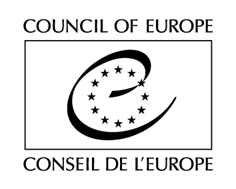  ЗГОДА НА ПОВНИЙ РОБОЧИЙ ДЕНЬ ЗА КОНТРАКТОМП.І.Б. ______________________________________________________________________________Досвід медіамоніторингу:Навчання з медіамоніторингу:ВАЖЛИВО! Не забудьте прикріпити скан-копії отриманих сертифікатів до Вашого електронного листа. У разі відсутності сертифіката/ів прохання надати підтвердження (у формі reference letters або іншій довільній формі) про проходження Вами тренінгів від відповідних організацій / проектів / тренерів.Я, __________________________________________________________________________ (П.І.Б.),підтверджую, що готовий(а) працювати спеціалістом(кою) з медіа-моніторингу мінімум 6 повних робочих днів на тиждень у період з 17 червня  по 23 липня 2019 року                                                                               Дата                                            Підпис№період роботиназва організації / проектухарактер роботиконтакти роботодавця (ПІБ, email, контактний телефон, посада)№назва тренінгудата та місце проведенняназва організації, яка видала сертифікат